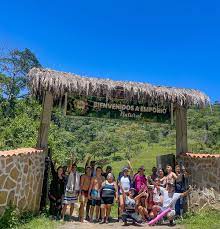 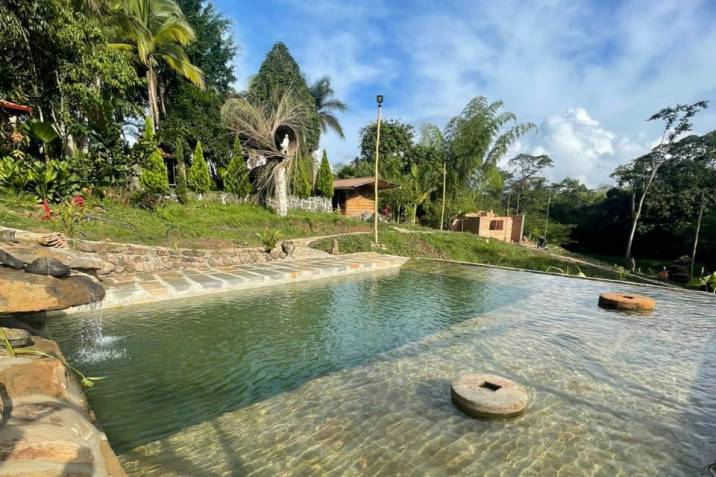 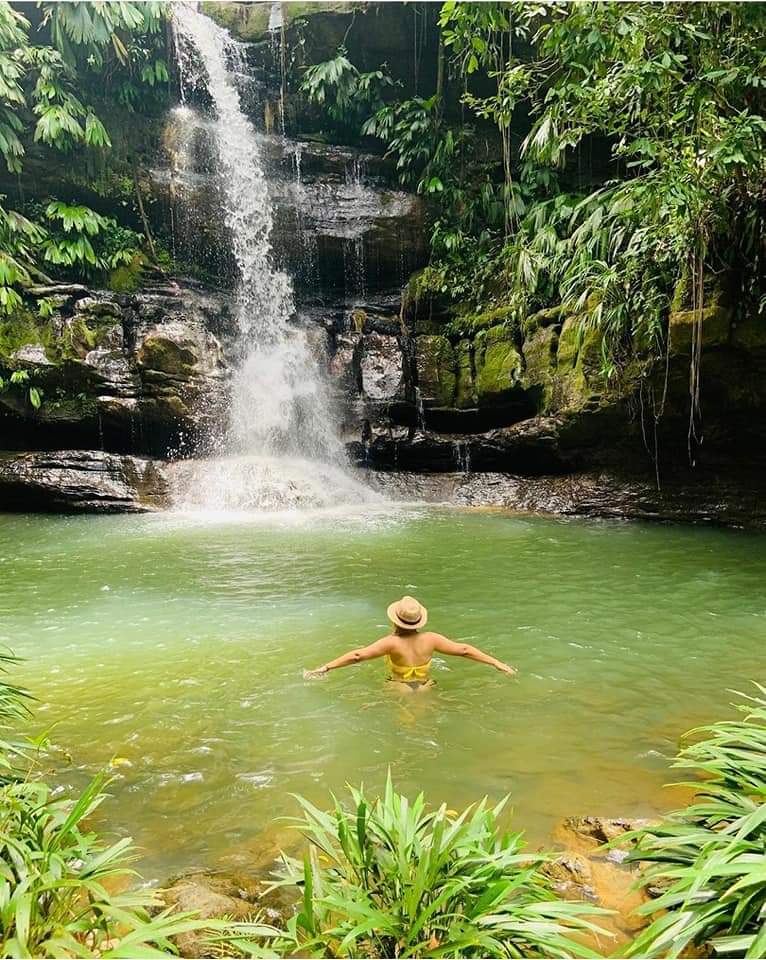 Explora la belleza natural de Santander con nuestro pasadía, comenzando en el cautivador Emporio Natural. Sumérgete en este oasis de tranquilidad, disfruta de sus paisajes únicos y siente la conexión con la naturaleza.En el Emporio Natural, podrás relajarte en un entorno sereno, explorar sus senderos naturales y participar en actividades opcionales para maximizar tu experiencia. Reserva tu día ahora y únete a nosotros en esta aventura que destaca la serenidad del Emporio Natural en Santander. ¡Una jornada única te espera!EL PLAN INCLUYETransporte (AAA) durante el recorrido,  acompañamiento de guía turístico y asistencia médica1 Desayuno1 AlmuerzoVisita e ingreso a las instalaciones del emporio naturalDisfrute de las instalacionesRecorrido por sus cascadasNO INCLUYE Gastos no especificados en el programaRECOMENDACIÓN    Llevar ropa cómoda y zapatos cerrados para el ingreso a la cascadaSalidas confirmadas todos los domingos**Tarifas sujetas a disponibilidad y cambios sin previo aviso**Tarifas por PersonaTarifas por PersonaTarifas por PersonaADULTONIÑOS(4 a 10 Años)*NIÑOS		(0 a 3 Años)$ 200.000$ 170.000$ 30.000(Asistencia Médica)Grupo mínimo de 5 paxGrupo mínimo de 5 paxGrupo mínimo de 5 pax